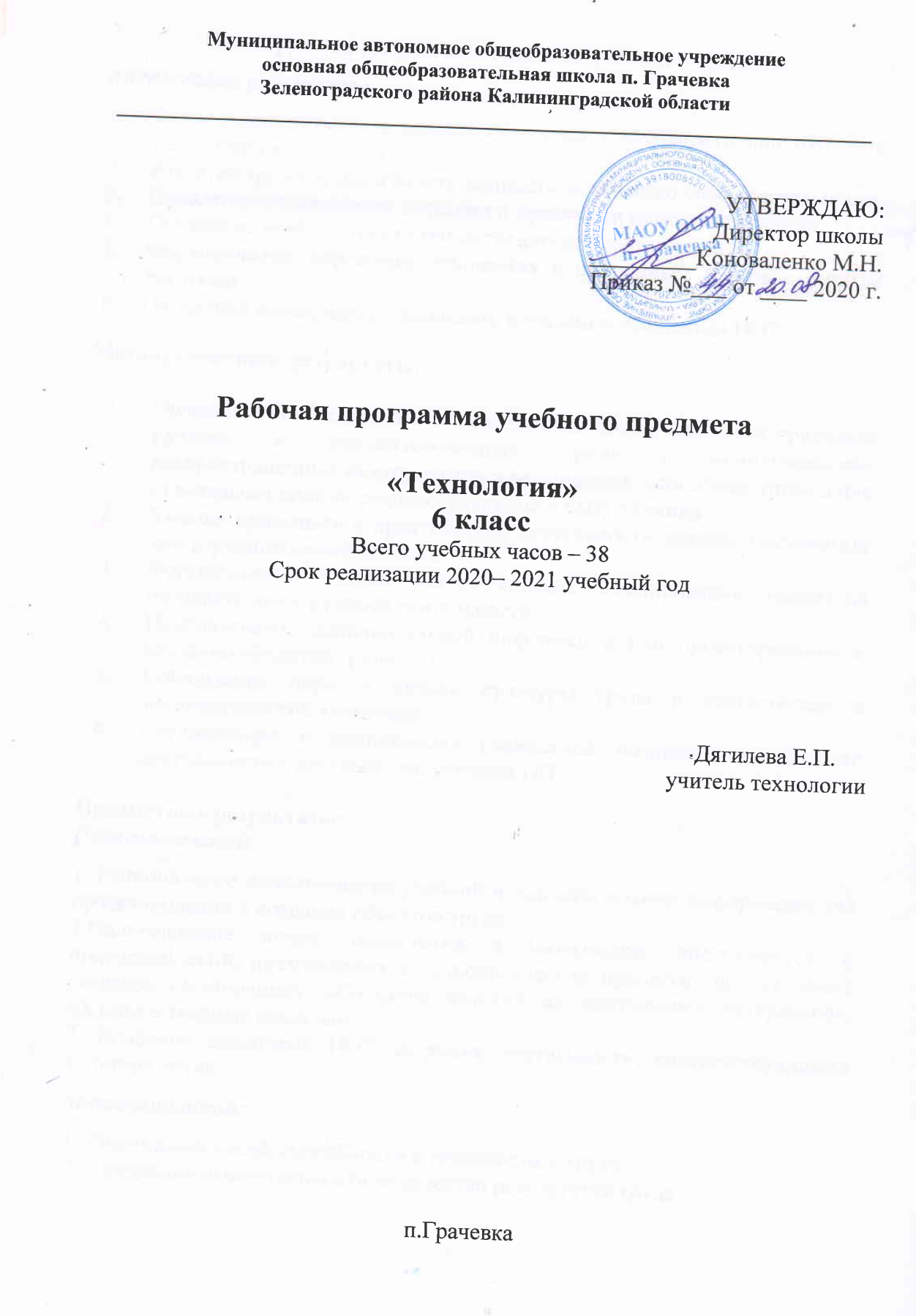 Планируемые результаты освоения учебного предмета личностные результаты:Формирование познавательных интересов и активности при изучении направления «Технологии ведение дома»Развитие трудолюбия и ответственности за качество своей деятельностиОвладение установками, нормами и правилами организации трудаОсознание необходимости общественно-полезного трудаФормирование бережного отношения к природным и хозяйственным ресурсам 6.    Овладение навыками, установками, нормами и правилами НОТМетапредметные  результаты:Овладение необходимыми в повседневной жизни базовыми приемами ручного и механизированного труда с использованием распространенных инструментов и механизмов, способами управления отдельными видами распространенной в быту техникиУмение применять в практической деятельности знаний, полученных при изучении основных наукФормирование знаний алгоритмизации планирования процессов познавательно-трудовой деятельностиИспользование дополнительной информации при проектировании и создании объектов трудаСоблюдение норм и правил культуры труда в соответствии с технологической культуройСогласование и координация совместной познавательно-трудовой деятельности с другими участниками ОППредметные результаты:Познавательной:1. Рациональное использование учебной и дополнительной информации для проектирования и создания объектов труда2.Распознавание видов, назначения и материалов, инструментов и приспособлений, применяемых в технологических процессах при изучении разделов «Кулинария», «Создание изделий из текстильных материалов», «Художественные ремесла»3. Владение способами НОТ, формами деятельности, соответствующими культуре труда.Мотивационной:1.  Оценивание своей способности и готовности к труду2.  Осознание ответственности за качество результатов труда3.  Наличие экологической культуры при обосновании выбора объектов труда и выполнении работ4. Стремление к экономичности и бережливости в расходовании времени, материалов при выполнении кулинарных и раскройных работТрудовой деятельности:1.  Планирование технологического процесса2. Подбор материалов, инструментов и оборудования с учетом характера объекта труда и технологической последовательности3.  Соблюдение норм и правил безопасности, правил санитарии и гигиены4.  Контроль промежуточного и конечного результата труда для выявления допущенных ошибок в процессе труда при изучении учебных разделовФизиолого-психологической деятельности:1. Развитие моторики и координации рук при работе с ручными инструментами и при выполнении операций с помощью машин и механизмов2.   Достижение необходимой точности движений при выполнении различных технологических операций3. Соблюдение требуемой величины усилий, прикладываемых к инструментам с учетом технологических требований4. Сочетание образного и логического мышления в процессе проектной деятельностиЭстетической:1.  Основы дизайнерского проектирования изделия2. Моделирование художественного оформления объекта труда при изучении раздела «Конструирование и моделирование фартука»3.Эстетическое и рациональное оснащение рабочего места с учетом требований эргономики и НОТКоммуникативной:1.  Формирование рабочей группы для выполнения проекта2.  Публичная презентация и защита проекта, изделия, продукта труда3.  Разработка вариантов рекламных образцовПланируемые результаты по разделам технологической подготовкиИнтерьер жилого домаОбучающийся 6 класса научится:планировать и выполнять технологические проекты жилого дома: распознавать планировку жилого дома;планировать расстановку мебели в своей комнате: зона сна и отдыха, учебная зона, зона досуга;оформлять пространство дома;подбирать материалы и цветовое решение;размножению и уходу за комнатными растениями;правилам пересадки комнатных растений;подготовке почвы для посадки комнатных растений;находить в интернете информацию, где можно приобрести комнатные растения.Обучающийся 6 класса получит возможность научиться:выбирать комнатные растения под интерьер;пересаживать комнатные растения.Создание швейных изделий Обучающийся 6 класса научится:изготавливать с помощью ручных инструментов и оборудования для швейных и декоративно-прикладных работ, швейной машины простые по конструкции модели швейных изделий, пользуясь технологической документацией;различать текстильные материалы из химических волокон;создавать изделия из текстильных и поделочных материалов;видам машинных операций;уходу за швейной машиной; устранять дефекты машинной строчки;научится выбирать вид ткани для определенных типов швейных изделий; снимать мерки с фигуры человека;строить чертежи простых поясных и плечевых швейных изделий;выбирать модель с учетом особенностей фигуры;проводить примерку изделия;Обучающийся 6 класса получит возможность научиться:     • изготовлять изделия декоративно-прикладного искусства, региональных народных промыслов;мастерить куклу своими руками «Зайчик на пальчик».Сельскохозяйственный труд (весенние работы)Обучающийся 6 класса научится:понимать о почве как об основном средстве сельскохозяйственного производства; распознавать типы почв; способам повышения почвенного плодородия; правилам безопасного труда на пришкольном участке;способам размножения многолетних цветковых растений;способам борьбы с вредителями растений;технике безопасности с химическими средствами борьбы с вредителями растений;способам посадки выбранных культур, режим полива в зависимости от погодных условий. подготовки почвы под посев; посев.планированию весенних работ на учебно-опытном участке.Обучающийся 6 класса получит возможность научиться:составлению перечня овощных и цветочно-декоративных культур для выращивания; разработке плана их размещения, составление схем севооборотов;подготовке посевного материала и семенников двулетних растений;подготовке почвы, внесение удобрений;посеву и посадке овощей;посадке корнеклубней георгина;черенкованию флокса,  размножению растений делением куста, луковицами;поливу, рыхлению почвы;прореживанию всходов, прополке;  подкормке    растений, защите от болезней и вредителей. КулинарияОбучающийся 6 класса научится:безопасно пользоваться бытовой техникой на кухне;сервировать стол к обеду;приготовлению блюд из крупы или макаронных изделий.соблюдать правильную технологическую последовательность приготовления разных видов теста; санитарно-гигиенические требования и правила безопасной работы;ознакомятся с различными видами начинки к вареникам;самостоятельно приготовить второе блюдо - вареникиОбучающийся 5 класса получит возможность научиться:оформлять приготовленные блюда, сервировать стол; соблюдать правила этикета за столом; экономить электрическую энергию при обработке пищевых продуктов;выбирать пищевые продукты для удовлетворения потребностей организма в белках, углеводах, жирах, витаминах, минеральных веществах; организовывать своё рациональное питание в домашних условиях;применять различные способы обработки пищевых продуктов в целях сохранения в них питательных веществ.Содержание учебного предмета«Технология», 6 класс (38 ч.)Введение (1ч.)1. Интерьер жилого дома (6 ч.)Планировка жилого домаИнтерьер жилого домаКомнатные растения и в интерьере квартирыТехнология выращивания комнатных растенийТворческий проект «Растения в интерьере жилого дома»2. Создание швейных изделий (9 ч.)Текстильные материалы из химических волокон и их свойства Технология изготовления швейных изделий. Раскрой.Уход за швейной машинойДефекты машинной строчки и их устранениеВиды машинных операцийВПМ «Кукла своими руками», традиционная русская тряпичная кукла ВПМ Творческий проект: мастерим куклу «Зайчик на пальчик»3. Сельскохозяйственный труд (12 ч.)Почва, как основное средство с/х производства Способы повышения почвенного плодородияПрофессии, связанные с выращиванием растений и охраной почв Правила безопасного труда при работе на пришкольном участкеБиологические и хозяйственные сорта регионаВредители и способы борьбы с нимиСроки и способы посадки выбранных культур.  ВПМ  «Саженец своими руками»Проектная деятельность «Саженец своими руками».  ВПМ  «Саженец своими руками»4. Кулинария (10 ч.)Блюда из круп и макаронных изделий Технология и способы приготовления тестаТехнология приготовления вареников с различными начинкамиСервировка стола к обеду. Предметы сервировки.ВПМ Проектная деятельность «Вареники своими руками»Тематическое планирование с указанием количества часов, отводимых на освоение каждой темы№ урокаТемараздела, урокаКоличествочасовТема ВПМ1Введение. Инструктаж по технике безопасности. 1         Интерьер жилого дома          Интерьер жилого дома 62Планировка жилого дома13Интерьер жилого дома14Комнатные растения и в интерьере квартиры15Технология  выращивания комнатных растений 16-7Творческий проект «Растения в интерьере жилого дома»2         Создание швейных изделий         Создание швейных изделий98Текстильные материалы из химических волокон и их свойства19Технология изготовления швейных изделий. Раскрой.110Уход за швейной машиной111Дефекты машинной строчки и их устранение112Виды машинных операций113-14«Кукла своими руками», традиционная русская тряпичная кукла.  2ВПМ № 1-2 «Своими руками»15-16Творческий проект:  Мастерим куклу «Зайчик на пальчик»2ВПМ № 3- 4 «Своими руками»          Сельскохозяйственный труд          Сельскохозяйственный труд1217Почва, как основное средство с/х производства118Способы  повышения почвенного плодородия119Профессии, связанные с выращиванием растений и охраной почв120Правила безопасного труда при работе на пришкольном участке121Биологические и хозяйственные сорта региона122Вредители и способы борьбы с ними123-24Сроки и способы посадки выбранных культур.  ВПМ  «Саженец своими руками»2ВПМ   5-6 «Саженец своими руками»25-28Проектная деятельность «Саженец своими руками».  ВПМ  «Саженец своими руками»4ВПМ 7-10 «Саженец своими руками»         Кулинария         Кулинария1029-30Блюда из круп и макаронных изделий231-32Технология  и способы приготовления теста233-34Технология  приготовления  вареников  с различными начинками235-36Сервировка стола к обеду. Предметы сервировки237-38Проектная деятельность «Вареники своими руками»2ВПМ  № 11-12 «Своими руками»        Итого        Итого3812